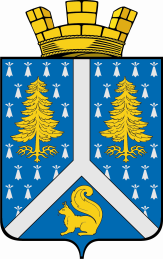 СОБРАНИЕ ДЕПУТАТОВ муниципального образования город тарко-сале 4 СОЗЫВА_____________________________________________________________________________РЕШЕНИЕО внесении изменений в решение Собрания депутатов муниципального образования город Тарко-Сале от 28 октября 2015 года № 32 "О признании утратившими силу некоторых решений Собрания депутатов муниципального образования город Тарко-Сале" 27 апреля 2018 года	г. Тарко-Сале№ 145_На основании мониторинга муниципальных правовых актов муниципального образования город Тарко-Сале, Собранием депутатов муниципального образования город Тарко-Сале р е ш е н о:1. В пункте 1 решения Собрания депутатов муниципального образования город Тарко-Сале от 28 октября 2015 года № 32 "О признании утратившими силу некоторых решений Собрания депутатов муниципального образования город Тарко-Сале" абзацы десять, двадцать, двадцать два и сорок исключить.2. Настоящее решение распространяется на правоотношения, возникшие с 1 января 2016 года.3. Опубликовать настоящее решение в газете "Северный луч".4. Контроль за исполнением настоящего решения возложить на председателя Собрания депутатов муниципального образования город Тарко-Сале П.И. Колесникова.Председатель Собрания депутатовмуниципального образования город Тарко-Сале	П.И. Колесников